„Skruzdėliukų" grupės STEAM veiklaŠtai kokių ,,vėrinukų" iš spalvotų rudens lapų padarė „Skruzdėliukai"!Mokytoja Kristina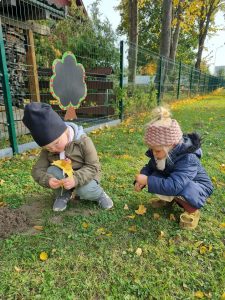 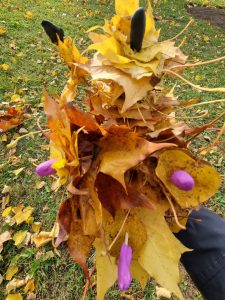 